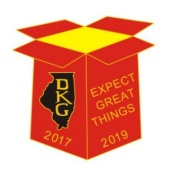 Alpha Delta Newsletter - - December, 2018LAMBDA STATE, ALPHA DELTA CHAPTER #28, Cook County, Illinois  Mission: The Delta Kappa Gamma Society International promotes professional and                personal growth of women educators and excellence in education.Vision:    Leading Women Educators Impacting Education WorldwideDear Alpha Delta Members,** Wishing each of you a very Happy HolidayWith much joy and many blessings in the New Year **We had a lovely meeting at Old St. Mary’s Church on December 17th.  Members and six guests enjoyed the presentation by Rita Pedone.  Her adventures while walking the Camino de Santiago were shared along with interesting artifacts and her cute picture album. There were many heartfelt memories shared during The White Rose Ceremony for Dorothy Berg.     The dinner buffet was delicious including the dessert and the homemade treats from our Illinois (Lambda) State Ambassador, Dr. Joan Rog!!!  Door prizes were received with a smile! President Pat shared information from Illinois (Lambda) State, including the following: Rediscover Cuba – A Cultural Exploration Trip – March 20-27, 2019 DKG-Illinois State Convention – April 26-28, 2019 in Decatur . . . Sign up to be a Jubilation singer . . . Attend the Pre-Convention Tour to the MARI MANN Herbal Gardens.  Lunch, tour and program for cost of $36Annual  payment of dues changes in 2019.  We will collect dues in the Spring – by June 30, 2019 for year 2019-2020.  Same schedule each year thereafter“Teaming Up for Success in Leadership and Technology” at Bradley University in Peoria on June 24-26, 2019Regional Conferences have changed to “THEMES” – Our NE Regional theme is “Global Awareness” in 2019.  Members may attend any Conference of interest.  Officer training  will be in IOWACreative Arts Retreat – June 28-30, 2019, New Date / New Location - in Allerton Park in MonticelloCommittees shared the following information:Membership – we have one candidate so far. Send prospective names to Rosemary S. ASAP as we will be voting at the January meeting Nominations encouraged members to consider serving at the state level on committeesPersonal Growth – No Chapter Grant applications were received. Hoping to award a CPS senior female Science Fair participant in 2019Literacy – two books to read for Convention – These Schools Belong to You and Me:  Why We Can’t Afford to Abandon Our Public Schools by Deborah Meier and Emily Gasoi;  A Fall of Marigolds by Susan Meissner Professional Affairs – Scholarship information is on both State and International websites - - Visit them often  Communications/Publicity – Notify Luba J. for any corrections in yearbook; Send “Showcasing Our Members” information to Webmaster Kim M. for posting; Visit Alpha Delta website and note pictures from each meeting – Invite others to also visit it*** Notify President Pat - ASAP if you wish to recommend an outstanding student teacher or an Illinois legislator whose support of current and on-going legislation improves education and advances and protects women’s rights.  Both will be recognized at the CCCC Luncheon on March 2, 2019.  The CCCC Reservation form, Student Teacher Award form and Legislative Nomination forms are included with this newsletter.  Please check the “due” dates.Happy Birthday Greetings are extended to:December – Ellie Sotirova, Lucy Ramirez, Liane Troy, Beverly Bennett January – Ewa Shimasaki, Grace Tsuru, Kimberly MalinowskiSet your calendars and join us for these upcoming events:Saturday, January 26, 2019 - Logan Square Library, 3030 W. Fullerton Ave., Chicago, IL, 12:30 P.M. – Election of Prospective Members – Our Speaker from DePaul University, Dr. Roxanne Owens, will share facts, falsehoods and controversies surrounding best-selling author, Dr. Seuss. Looking forward to seeing YOU at the Logan Square Library !!!March 2, 2019  - Cook County Coordinating Council Annual Luncheon with speakers from Marion Medical Mission sharing the building of Shallow Wells in Malawi April 26-28, 2019  - Lambda State Convention, Decatur, ILSaturday, May 18, 2019  - Prime Time Restaurant, 7750 W. 95th Street, Hickory Hills, IL, 11:30 A.M.  Induction Ceremony for New MembersMay You Each Have A Wonderful Holiday ! Pat Gaines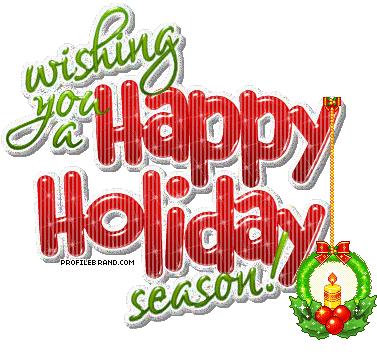 